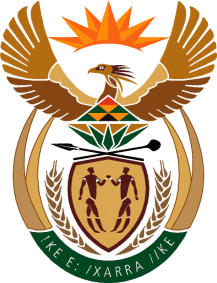 MINISTRY OF DEFENCE & MILITARY VETERANSNATIONAL ASSEMBLYQUESTION FOR WRITTEN REPLY4059.	The Leader of the Opposition (DA) to ask the Minister of Defence and Military Veterans:(1)	With reference to various replies received from her predecessors pertaining to the movement of the President, Mr Jacob G Zuma, and all relevant operational planning requirements (details furnished) and with reference to her replies to question 1221 on 9 June 2015, question 1941 on 9 June 2015 and question 3510 on 20 October 2015, on what basis is she refusing to provide the requested information in each case, since former ministers did provide similar detailed information when it was requested;(2)	whether she submitted the specified information requested through a parliamentary channel that protects such security sensitive information; if not, why not; if so, in each case, on what date?		NW4930EREPLY:I am not going to provide security sensitive information about the movement of the PresidentNo	DATE OF SUBMISSION: 08 DECEMBER 2015